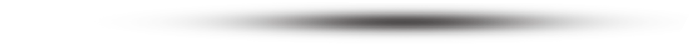 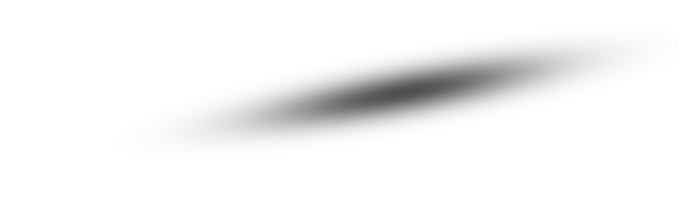 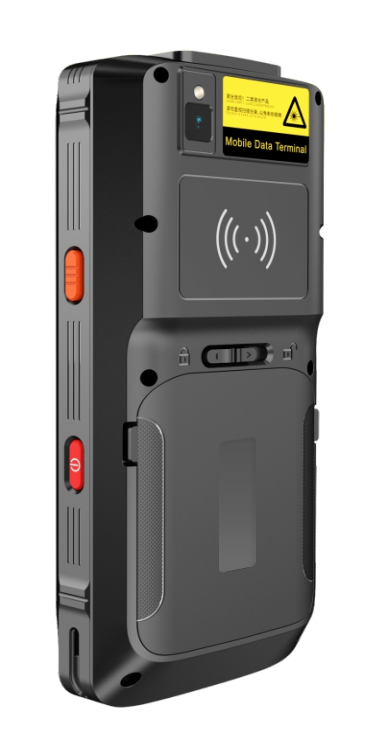 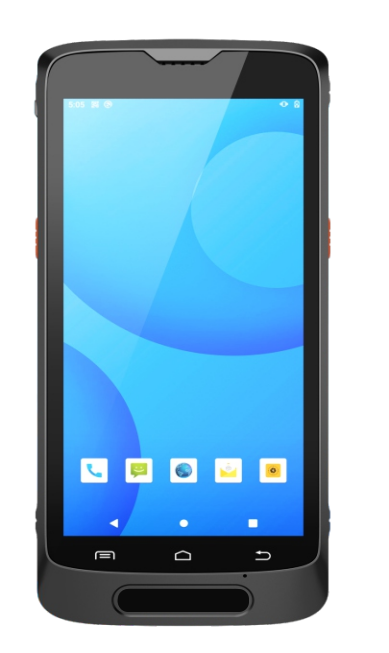 产品特性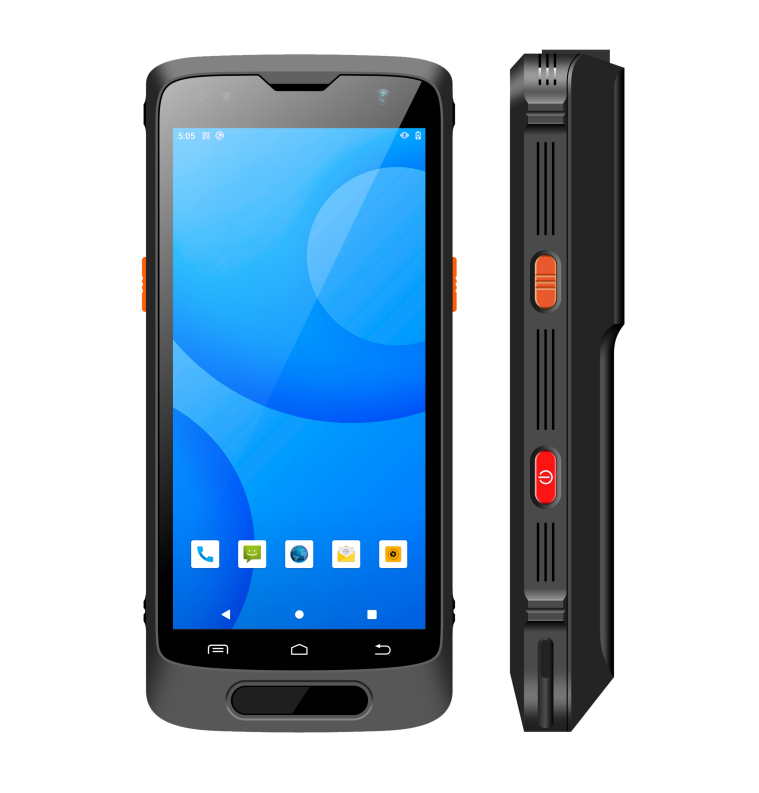 ⾏业领先的⾼速⼋核CPU，主频2.0GHz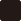 5.5⼨IPS⾼亮显⽰屏，突破视野边界优异的⾝份证读取和指纹识别功能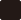 卓越的AI智能超清相机，轻松记录每个数据⼯作出⾊的防护性能和⾼可靠性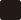 5200mAh⼤容量聚合物锂电池、续航持久⾼效⼀/⼆维码扫描引擎模组应⽤⾏业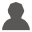 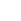 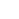 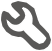 指纹识别（选配）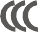 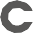 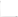 VH-H75T内置UHF手持机操作温度-20℃～50℃存储温度-20℃～70℃相对湿度5%～95%不凝结防护等级主机IP65